Развиваем  речь от слова к рассказу.Цель: развивать речь, расширить словарный запас, освоить фонетические и грамматические навыки родного языка.Задачи: перед тем, как выполить задание, побеседуйте с ребёнком, объясните ему,что нужно сделать. Ребёнок должен как можно больше говорить. Поощряйте это!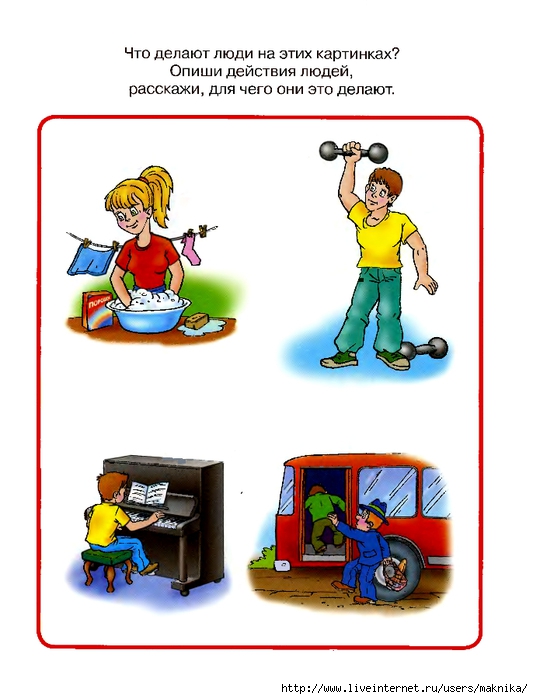 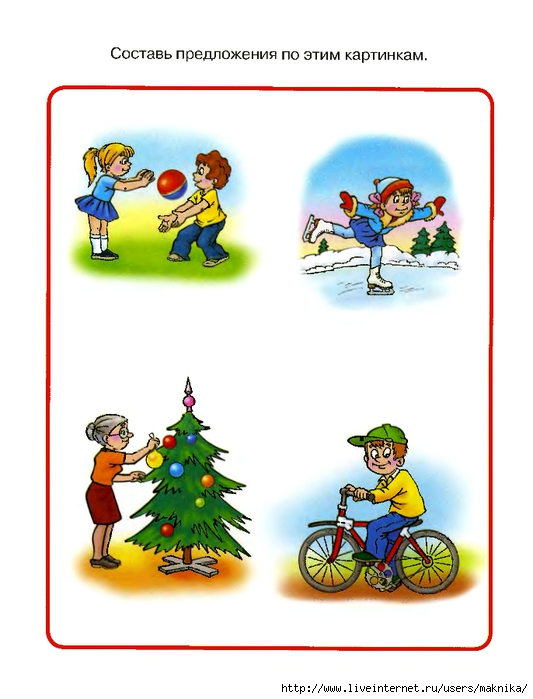 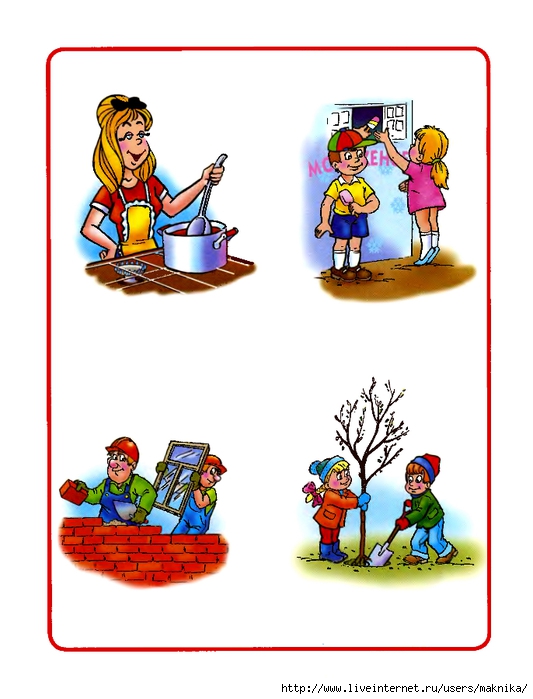 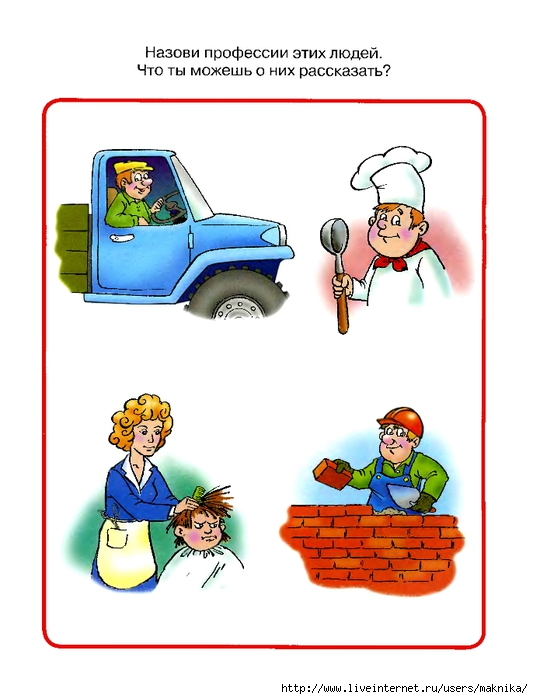 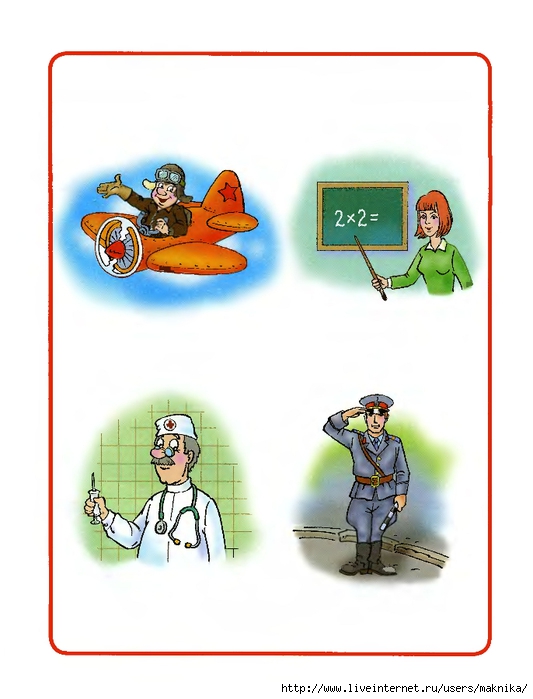 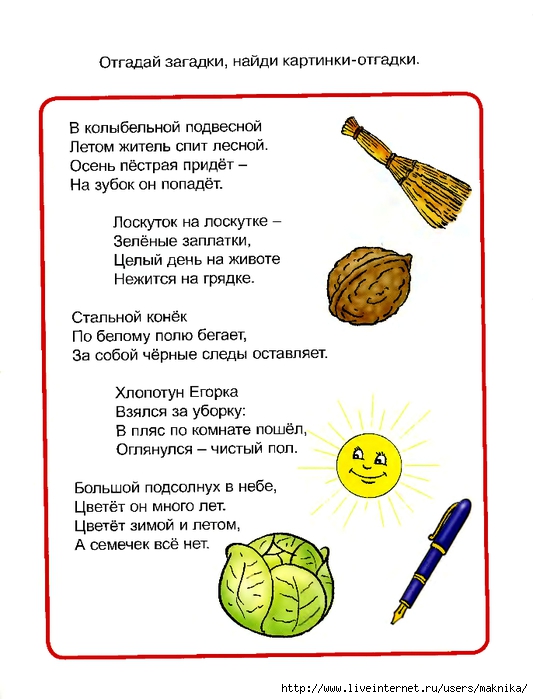 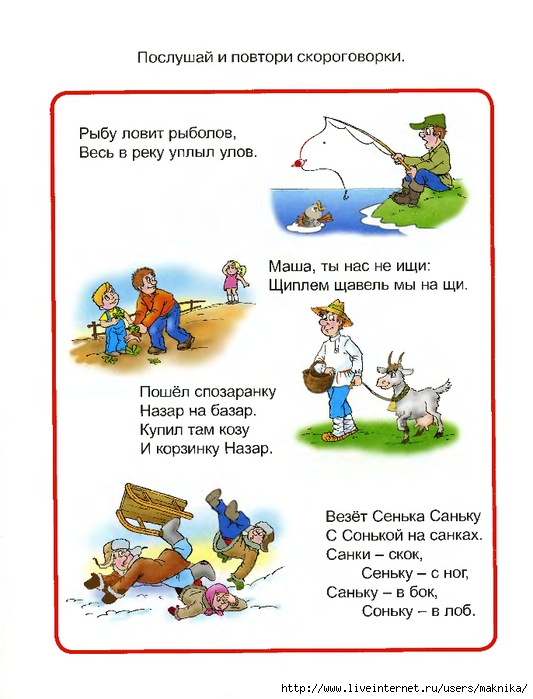 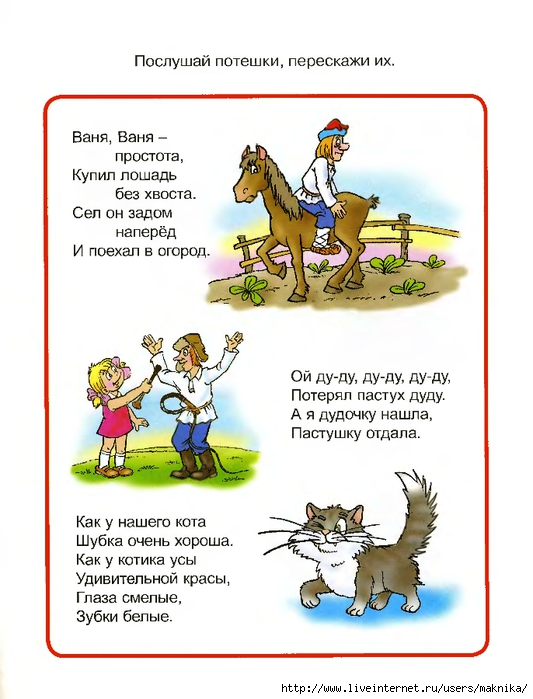 